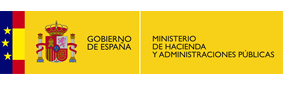 PROYECTO DE INVERSIÓNFÁBRICA DE CHOCOLATESNº Expediente. P/427/P07Este proyecto ha sido cofinanciado por el Fondo Europeo de Desarrollo RegionalPROYECTO DE INVERSIÓNFÁBRICA DE CHOCOLATESNº Expediente. P/427/P07Este proyecto ha sido cofinanciado por el Fondo Europeo de Desarrollo RegionalPROYECTO DE INVERSIÓNFÁBRICA DE CHOCOLATESNº Expediente. P/427/P07Este proyecto ha sido cofinanciado por el Fondo Europeo de Desarrollo Regional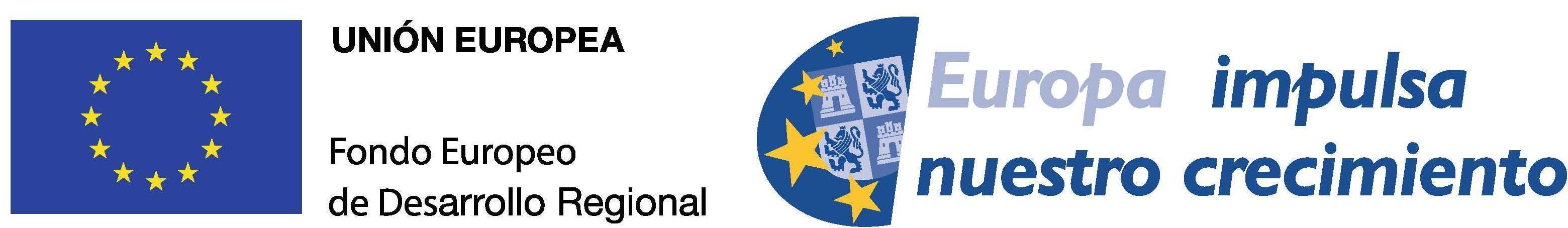 